Temat: Dbam o środowisko.Data: 23.04.2020r.Zajęcia z zakresu wspomagania mowy.Wypowiedz się na temat  jak należy dbać  o środowisko.(czego nie należy robić , a jak trzeba postępować- możesz wykorzystać poniższe obrazki)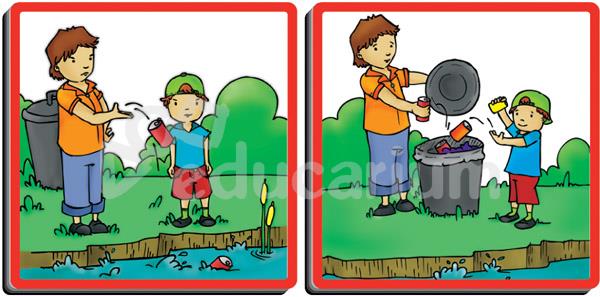 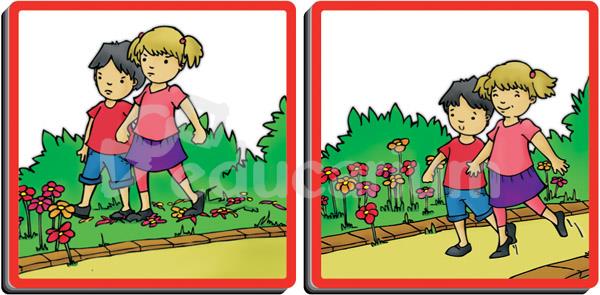 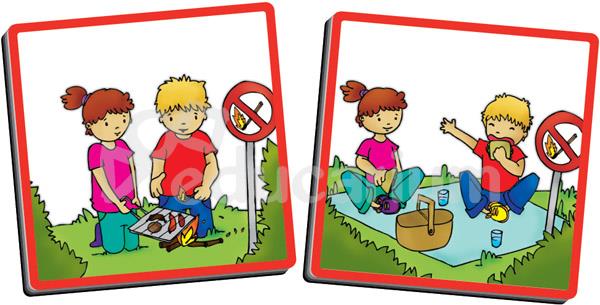 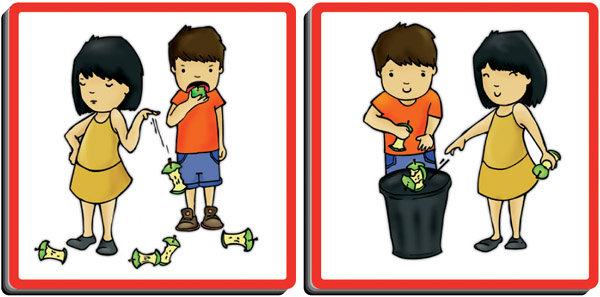 Opowiedz jak się odbywa ponowne wykorzystanie butelek zrobionych ze szkła w oparciu o ćw.1 z karty pracy 4 s.60Zabawa ruchowa : Butelka . Co najmniej dwie osoby podają sobie plastikową butelkę z rąk do rąk . umawiamy się kto mówi stop. Osoba mówiąca stop zadaje  zadanie do wykonania np. podskocz trzy razy , zrób przysiad itp. Zmieniamy osobę mówiącą stop.Wykonanie ćw. W karcie pracy 4 s.61.Zajęcia ruchoweZabawy ruchowe; Mały ninja, Poszukiwacze  skarbów. Balonowa gra ,Skocz do mety z dnia 16.04.2020r.Zajęcia popołudniowe:Pisz po śladzie cyfrę 8Pograj w piłkę , poodbijaj rakietką  paletkę , wspinaj się itp. na podwórkuZabawa : Żabie skoki – kto dalej skoczy z miejsca jak żaba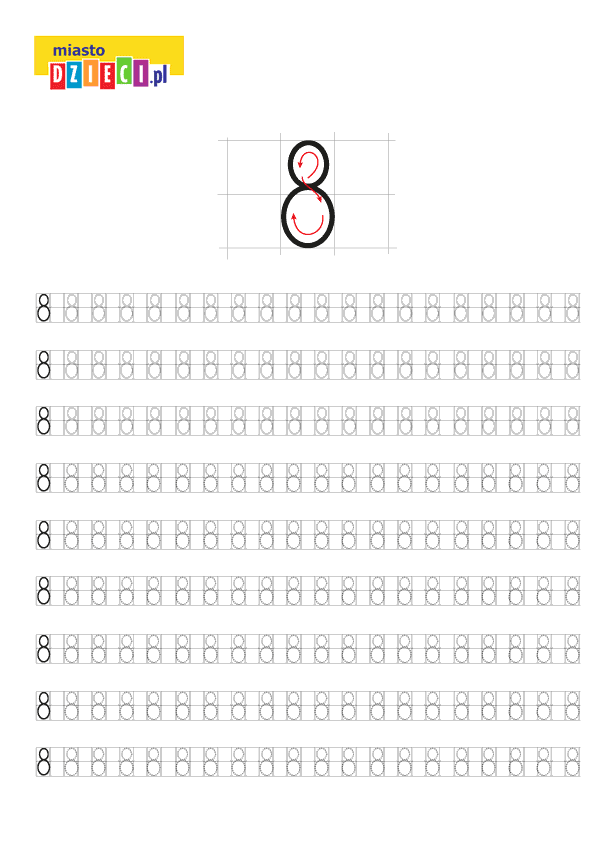 